Publicado en  el 23/12/2015 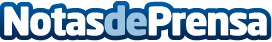 El turismo en Lleida vive un repunte gracias a su Parque AstronómicoDatos de contacto:Nota de prensa publicada en: https://www.notasdeprensa.es/el-turismo-en-lleida-vive-un-repunte-gracias-a Categorias: Viaje Educación Cataluña Turismo Astronomía http://www.notasdeprensa.es